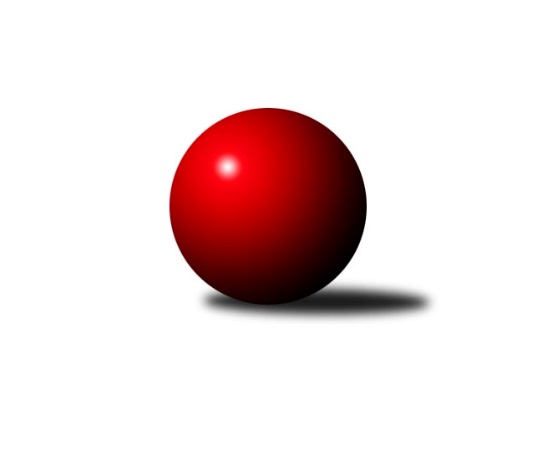 Č.9Ročník 2019/2020	10.5.2024 Meziokresní přebor-Bruntál, Opava 2019/2020Statistika 9. kolaTabulka družstev:		družstvo	záp	výh	rem	proh	skore	sety	průměr	body	plné	dorážka	chyby	1.	TJ Jiskra Rýmařov ˝C˝	9	8	0	1	66 : 24 	(33.0 : 21.0)	1629	16	1137	492	32.7	2.	RSSK OSIR Raciborz	9	7	0	2	68 : 22 	(40.5 : 23.5)	1640	14	1132	508	28.3	3.	TJ Horní Benešov ˝E˝	9	7	0	2	62 : 28 	(29.5 : 18.5)	1619	14	1135	484	35.2	4.	KK Minerva Opava ˝B˝	9	5	0	4	50 : 40 	(39.0 : 29.0)	1549	10	1100	449	30.8	5.	TJ Sokol Chvalíkovice ˝B˝	9	5	0	4	44 : 46 	(36.0 : 36.0)	1472	10	1050	422	42.4	6.	TJ Kovohutě Břidličná ˝B˝	9	4	0	5	46 : 44 	(20.0 : 24.0)	1558	8	1098	460	39.1	7.	KS Moravský Beroun B	9	4	0	5	38 : 52 	(27.5 : 40.5)	1504	8	1099	404	48.6	8.	TJ Kovohutě Břidličná ˝C˝	9	3	0	6	26 : 64 	(25.5 : 34.5)	1547	6	1096	450	41.9	9.	TJ Opava ˝C˝	9	1	0	8	26 : 64 	(20.0 : 30.0)	1465	2	1060	405	55.3	10.	KK Minerva Opava ˝C˝	9	1	0	8	24 : 66 	(23.0 : 37.0)	1363	2	1000	363	51.4Tabulka doma:		družstvo	záp	výh	rem	proh	skore	sety	průměr	body	maximum	minimum	1.	RSSK OSIR Raciborz	5	5	0	0	44 : 6 	(28.5 : 7.5)	1521	10	1653	1203	2.	TJ Sokol Chvalíkovice ˝B˝	5	5	0	0	40 : 10 	(29.0 : 11.0)	1587	10	1650	1551	3.	KK Minerva Opava ˝B˝	5	4	0	1	40 : 10 	(29.0 : 11.0)	1644	8	1702	1568	4.	TJ Horní Benešov ˝E˝	5	4	0	1	36 : 14 	(19.0 : 9.0)	1677	8	1740	1571	5.	TJ Jiskra Rýmařov ˝C˝	4	4	0	0	30 : 10 	(16.0 : 10.0)	1705	8	1768	1560	6.	KS Moravský Beroun B	5	2	0	3	22 : 28 	(15.5 : 20.5)	1598	4	1672	1527	7.	TJ Kovohutě Břidličná ˝C˝	4	2	0	2	14 : 26 	(11.0 : 9.0)	1434	4	1516	1362	8.	TJ Kovohutě Břidličná ˝B˝	4	1	0	3	16 : 24 	(12.0 : 16.0)	1507	2	1517	1494	9.	KK Minerva Opava ˝C˝	4	1	0	3	14 : 26 	(10.0 : 10.0)	1564	2	1595	1517	10.	TJ Opava ˝C˝	4	1	0	3	12 : 28 	(9.0 : 11.0)	1428	2	1455	1392Tabulka venku:		družstvo	záp	výh	rem	proh	skore	sety	průměr	body	maximum	minimum	1.	TJ Jiskra Rýmařov ˝C˝	5	4	0	1	36 : 14 	(17.0 : 11.0)	1610	8	1696	1520	2.	TJ Horní Benešov ˝E˝	4	3	0	1	26 : 14 	(10.5 : 9.5)	1600	6	1649	1570	3.	TJ Kovohutě Břidličná ˝B˝	5	3	0	2	30 : 20 	(8.0 : 8.0)	1560	6	1646	1499	4.	RSSK OSIR Raciborz	4	2	0	2	24 : 16 	(12.0 : 16.0)	1669	4	1760	1567	5.	KS Moravský Beroun B	4	2	0	2	16 : 24 	(12.0 : 20.0)	1472	4	1537	1430	6.	KK Minerva Opava ˝B˝	4	1	0	3	10 : 30 	(10.0 : 18.0)	1525	2	1649	1465	7.	TJ Kovohutě Břidličná ˝C˝	5	1	0	4	12 : 38 	(14.5 : 25.5)	1569	2	1651	1479	8.	TJ Opava ˝C˝	5	0	0	5	14 : 36 	(11.0 : 19.0)	1472	0	1589	1312	9.	KK Minerva Opava ˝C˝	5	0	0	5	10 : 40 	(13.0 : 27.0)	1369	0	1602	1188	10.	TJ Sokol Chvalíkovice ˝B˝	4	0	0	4	4 : 36 	(7.0 : 25.0)	1444	0	1501	1384Tabulka podzimní části:		družstvo	záp	výh	rem	proh	skore	sety	průměr	body	doma	venku	1.	TJ Jiskra Rýmařov ˝C˝	9	8	0	1	66 : 24 	(33.0 : 21.0)	1629	16 	4 	0 	0 	4 	0 	1	2.	RSSK OSIR Raciborz	9	7	0	2	68 : 22 	(40.5 : 23.5)	1640	14 	5 	0 	0 	2 	0 	2	3.	TJ Horní Benešov ˝E˝	9	7	0	2	62 : 28 	(29.5 : 18.5)	1619	14 	4 	0 	1 	3 	0 	1	4.	KK Minerva Opava ˝B˝	9	5	0	4	50 : 40 	(39.0 : 29.0)	1549	10 	4 	0 	1 	1 	0 	3	5.	TJ Sokol Chvalíkovice ˝B˝	9	5	0	4	44 : 46 	(36.0 : 36.0)	1472	10 	5 	0 	0 	0 	0 	4	6.	TJ Kovohutě Břidličná ˝B˝	9	4	0	5	46 : 44 	(20.0 : 24.0)	1558	8 	1 	0 	3 	3 	0 	2	7.	KS Moravský Beroun B	9	4	0	5	38 : 52 	(27.5 : 40.5)	1504	8 	2 	0 	3 	2 	0 	2	8.	TJ Kovohutě Břidličná ˝C˝	9	3	0	6	26 : 64 	(25.5 : 34.5)	1547	6 	2 	0 	2 	1 	0 	4	9.	TJ Opava ˝C˝	9	1	0	8	26 : 64 	(20.0 : 30.0)	1465	2 	1 	0 	3 	0 	0 	5	10.	KK Minerva Opava ˝C˝	9	1	0	8	24 : 66 	(23.0 : 37.0)	1363	2 	1 	0 	3 	0 	0 	5Tabulka jarní části:		družstvo	záp	výh	rem	proh	skore	sety	průměr	body	doma	venku	1.	TJ Jiskra Rýmařov ˝C˝	0	0	0	0	0 : 0 	(0.0 : 0.0)	0	0 	0 	0 	0 	0 	0 	0 	2.	TJ Kovohutě Břidličná ˝C˝	0	0	0	0	0 : 0 	(0.0 : 0.0)	0	0 	0 	0 	0 	0 	0 	0 	3.	KS Moravský Beroun B	0	0	0	0	0 : 0 	(0.0 : 0.0)	0	0 	0 	0 	0 	0 	0 	0 	4.	RSSK OSIR Raciborz	0	0	0	0	0 : 0 	(0.0 : 0.0)	0	0 	0 	0 	0 	0 	0 	0 	5.	KK Minerva Opava ˝C˝	0	0	0	0	0 : 0 	(0.0 : 0.0)	0	0 	0 	0 	0 	0 	0 	0 	6.	KK Minerva Opava ˝B˝	0	0	0	0	0 : 0 	(0.0 : 0.0)	0	0 	0 	0 	0 	0 	0 	0 	7.	TJ Kovohutě Břidličná ˝B˝	0	0	0	0	0 : 0 	(0.0 : 0.0)	0	0 	0 	0 	0 	0 	0 	0 	8.	TJ Opava ˝C˝	0	0	0	0	0 : 0 	(0.0 : 0.0)	0	0 	0 	0 	0 	0 	0 	0 	9.	TJ Sokol Chvalíkovice ˝B˝	0	0	0	0	0 : 0 	(0.0 : 0.0)	0	0 	0 	0 	0 	0 	0 	0 	10.	TJ Horní Benešov ˝E˝	0	0	0	0	0 : 0 	(0.0 : 0.0)	0	0 	0 	0 	0 	0 	0 	0 Zisk bodů pro družstvo:		jméno hráče	družstvo	body	zápasy	v %	dílčí body	sety	v %	1.	Mariusz Gierczak 	RSSK OSIR Raciborz 	16	/	9	(89%)		/		(%)	2.	Pavel Švan 	TJ Jiskra Rýmařov ˝C˝ 	14	/	9	(78%)		/		(%)	3.	Pavel Přikryl 	TJ Jiskra Rýmařov ˝C˝ 	14	/	9	(78%)		/		(%)	4.	Jaroslav Zelinka 	TJ Kovohutě Břidličná ˝B˝ 	14	/	9	(78%)		/		(%)	5.	Daniel Duškevič 	TJ Horní Benešov ˝E˝ 	12	/	7	(86%)		/		(%)	6.	Vladislav Kobelár 	TJ Opava ˝C˝ 	12	/	8	(75%)		/		(%)	7.	Krzysztof Wróblewski 	RSSK OSIR Raciborz 	12	/	8	(75%)		/		(%)	8.	Zdeněk Janák 	TJ Horní Benešov ˝E˝ 	12	/	8	(75%)		/		(%)	9.	Gabriela Beinhauerová 	KK Minerva Opava ˝C˝ 	12	/	9	(67%)		/		(%)	10.	Miroslav Langer 	TJ Jiskra Rýmařov ˝C˝ 	12	/	9	(67%)		/		(%)	11.	Mária Machalová 	KS Moravský Beroun B 	10	/	6	(83%)		/		(%)	12.	Leoš Řepka 	TJ Kovohutě Břidličná ˝B˝ 	10	/	6	(83%)		/		(%)	13.	Josef Plšek 	KK Minerva Opava ˝B˝ 	10	/	7	(71%)		/		(%)	14.	Artur Tokarski 	RSSK OSIR Raciborz 	10	/	7	(71%)		/		(%)	15.	Dalibor Krejčiřík 	TJ Sokol Chvalíkovice ˝B˝ 	10	/	7	(71%)		/		(%)	16.	Roman Swaczyna 	TJ Horní Benešov ˝E˝ 	10	/	8	(63%)		/		(%)	17.	Denis Vítek 	TJ Sokol Chvalíkovice ˝B˝ 	10	/	9	(56%)		/		(%)	18.	Tomáš Král 	KK Minerva Opava ˝B˝ 	8	/	4	(100%)		/		(%)	19.	Renáta Smijová 	KK Minerva Opava ˝B˝ 	8	/	6	(67%)		/		(%)	20.	Petr Dankovič 	TJ Horní Benešov ˝E˝ 	8	/	6	(67%)		/		(%)	21.	Daniel Herold 	KS Moravský Beroun B 	8	/	6	(67%)		/		(%)	22.	Stanislav Lichnovský 	TJ Jiskra Rýmařov ˝C˝ 	8	/	8	(50%)		/		(%)	23.	Slawomir Holynski 	RSSK OSIR Raciborz 	6	/	3	(100%)		/		(%)	24.	Jerzy Kwasny 	RSSK OSIR Raciborz 	6	/	4	(75%)		/		(%)	25.	Stanislav Troják 	KK Minerva Opava ˝C˝ 	6	/	4	(75%)		/		(%)	26.	Karel Kratochvíl 	KK Minerva Opava ˝B˝ 	6	/	6	(50%)		/		(%)	27.	Daniel Beinhauer 	TJ Sokol Chvalíkovice ˝B˝ 	6	/	9	(33%)		/		(%)	28.	Jiří Procházka 	TJ Kovohutě Břidličná ˝C˝ 	6	/	9	(33%)		/		(%)	29.	David Beinhauer 	TJ Sokol Chvalíkovice ˝B˝ 	4	/	2	(100%)		/		(%)	30.	Ryszard Grygiel 	RSSK OSIR Raciborz 	4	/	2	(100%)		/		(%)	31.	Hana Zálešáková 	KS Moravský Beroun B 	4	/	5	(40%)		/		(%)	32.	Zdeněk Štohanzl 	KK Minerva Opava ˝B˝ 	4	/	5	(40%)		/		(%)	33.	Miroslav Petřek st.	TJ Horní Benešov ˝E˝ 	4	/	5	(40%)		/		(%)	34.	Miroslav Zálešák 	KS Moravský Beroun B 	4	/	6	(33%)		/		(%)	35.	Luděk Häusler 	TJ Kovohutě Břidličná ˝B˝ 	4	/	6	(33%)		/		(%)	36.	Pavel Veselka 	TJ Kovohutě Břidličná ˝C˝ 	4	/	7	(29%)		/		(%)	37.	Karel Vágner 	KK Minerva Opava ˝B˝ 	4	/	7	(29%)		/		(%)	38.	Ladislav Stárek 	TJ Kovohutě Břidličná ˝C˝ 	4	/	8	(25%)		/		(%)	39.	Miroslav Smékal 	TJ Kovohutě Břidličná ˝C˝ 	4	/	8	(25%)		/		(%)	40.	Josef Kočař 	TJ Kovohutě Břidličná ˝B˝ 	4	/	8	(25%)		/		(%)	41.	Marek Hrbáč 	TJ Sokol Chvalíkovice ˝B˝ 	4	/	9	(22%)		/		(%)	42.	Jolana Rybová 	TJ Opava ˝C˝ 	4	/	9	(22%)		/		(%)	43.	Dariusz Jaszewski 	RSSK OSIR Raciborz 	2	/	1	(100%)		/		(%)	44.	Ivo Mrhal 	TJ Kovohutě Břidličná ˝C˝ 	2	/	1	(100%)		/		(%)	45.	Luděk Bambušek 	TJ Jiskra Rýmařov ˝C˝ 	2	/	1	(100%)		/		(%)	46.	Pavel Jašek 	TJ Opava ˝C˝ 	2	/	2	(50%)		/		(%)	47.	Vladimír Kozák 	TJ Opava ˝C˝ 	2	/	4	(25%)		/		(%)	48.	Miroslav Janalík 	KS Moravský Beroun B 	2	/	4	(25%)		/		(%)	49.	Jiří Machala 	KS Moravský Beroun B 	2	/	5	(20%)		/		(%)	50.	Anna Dosedělová 	TJ Kovohutě Břidličná ˝B˝ 	2	/	6	(17%)		/		(%)	51.	Roman Škrobánek 	TJ Opava ˝C˝ 	2	/	6	(17%)		/		(%)	52.	Zuzana Šafránková 	KK Minerva Opava ˝C˝ 	2	/	7	(14%)		/		(%)	53.	Matěj Pavlík 	KK Minerva Opava ˝C˝ 	2	/	8	(13%)		/		(%)	54.	Cesary Koczorski 	RSSK OSIR Raciborz 	0	/	1	(0%)		/		(%)	55.	Jan Hroch 	TJ Kovohutě Břidličná ˝C˝ 	0	/	3	(0%)		/		(%)	56.	Jaroslav Pelikán 	KK Minerva Opava ˝C˝ 	0	/	4	(0%)		/		(%)	57.	Ivana Hajznerová 	KS Moravský Beroun B 	0	/	4	(0%)		/		(%)	58.	Petr Bracek 	TJ Opava ˝C˝ 	0	/	7	(0%)		/		(%)Průměry na kuželnách:		kuželna	průměr	plné	dorážka	chyby	výkon na hráče	1.	KK Jiskra Rýmařov, 1-4	1654	1165	489	38.6	(413.5)	2.	 Horní Benešov, 1-4	1631	1139	492	39.1	(408.0)	3.	KS Moravský Beroun, 1-2	1605	1118	486	40.3	(401.3)	4.	Minerva Opava, 1-2	1591	1123	468	33.2	(397.9)	5.	TJ Sokol Chvalíkovice, 1-2	1530	1087	443	39.4	(382.7)	6.	TJ Kovohutě Břidličná, 1-2	1473	1053	420	42.6	(368.3)	7.	TJ Opava, 1-4	1469	1070	399	58.9	(367.4)	8.	RSKK Raciborz, 1-4	1455	1035	420	40.4	(363.8)Nejlepší výkony na kuželnách:KK Jiskra Rýmařov, 1-4TJ Jiskra Rýmařov ˝C˝	1768	9. kolo	Pavel Švan 	TJ Jiskra Rýmařov ˝C˝	475	9. koloTJ Jiskra Rýmařov ˝C˝	1755	2. kolo	Stanislav Lichnovský 	TJ Jiskra Rýmařov ˝C˝	475	2. koloTJ Jiskra Rýmařov ˝C˝	1737	7. kolo	Miroslav Langer 	TJ Jiskra Rýmařov ˝C˝	465	9. koloRSSK OSIR Raciborz	1719	2. kolo	Pavel Švan 	TJ Jiskra Rýmařov ˝C˝	452	2. koloKK Minerva Opava ˝B˝	1649	7. kolo	Vladislav Kobelár 	TJ Opava ˝C˝	451	5. koloTJ Jiskra Rýmařov ˝C˝	1560	5. kolo	Stanislav Lichnovský 	TJ Jiskra Rýmařov ˝C˝	449	7. koloTJ Opava ˝C˝	1544	5. kolo	Mariusz Gierczak 	RSSK OSIR Raciborz	448	2. koloTJ Sokol Chvalíkovice ˝B˝	1501	9. kolo	Miroslav Langer 	TJ Jiskra Rýmařov ˝C˝	442	2. kolo		. kolo	Pavel Švan 	TJ Jiskra Rýmařov ˝C˝	440	7. kolo		. kolo	Miroslav Langer 	TJ Jiskra Rýmařov ˝C˝	439	7. kolo Horní Benešov, 1-4TJ Horní Benešov ˝E˝	1740	6. kolo	Jiří Procházka 	TJ Kovohutě Břidličná ˝C˝	488	3. koloTJ Horní Benešov ˝E˝	1729	4. kolo	Daniel Duškevič 	TJ Horní Benešov ˝E˝	465	6. koloTJ Jiskra Rýmařov ˝C˝	1696	8. kolo	Zdeněk Janák 	TJ Horní Benešov ˝E˝	454	6. koloTJ Horní Benešov ˝E˝	1685	3. kolo	Pavel Švan 	TJ Jiskra Rýmařov ˝C˝	448	8. koloTJ Horní Benešov ˝E˝	1658	1. kolo	Daniel Duškevič 	TJ Horní Benešov ˝E˝	448	3. koloTJ Kovohutě Břidličná ˝C˝	1651	3. kolo	Zdeněk Janák 	TJ Horní Benešov ˝E˝	446	3. koloRSSK OSIR Raciborz	1631	6. kolo	Zdeněk Janák 	TJ Horní Benešov ˝E˝	437	4. koloTJ Horní Benešov ˝E˝	1571	8. kolo	Roman Swaczyna 	TJ Horní Benešov ˝E˝	436	1. koloTJ Kovohutě Břidličná ˝B˝	1499	1. kolo	Daniel Duškevič 	TJ Horní Benešov ˝E˝	434	4. koloTJ Sokol Chvalíkovice ˝B˝	1459	4. kolo	Petr Dankovič 	TJ Horní Benešov ˝E˝	433	4. koloKS Moravský Beroun, 1-2RSSK OSIR Raciborz	1760	8. kolo	Jiří Procházka 	TJ Kovohutě Břidličná ˝C˝	458	7. koloKS Moravský Beroun B	1672	3. kolo	Slawomir Holynski 	RSSK OSIR Raciborz	452	8. koloKS Moravský Beroun B	1615	5. kolo	Mariusz Gierczak 	RSSK OSIR Raciborz	443	8. koloTJ Jiskra Rýmařov ˝C˝	1612	1. kolo	Krzysztof Wróblewski 	RSSK OSIR Raciborz	442	8. koloTJ Horní Benešov ˝E˝	1608	5. kolo	Zdeněk Janák 	TJ Horní Benešov ˝E˝	438	5. koloKS Moravský Beroun B	1598	8. kolo	Mária Machalová 	KS Moravský Beroun B	437	3. koloTJ Kovohutě Břidličná ˝C˝	1580	7. kolo	Jaroslav Zelinka 	TJ Kovohutě Břidličná ˝B˝	435	3. koloKS Moravský Beroun B	1578	7. kolo	Mária Machalová 	KS Moravský Beroun B	432	7. koloKS Moravský Beroun B	1527	1. kolo	Mária Machalová 	KS Moravský Beroun B	426	8. koloTJ Kovohutě Břidličná ˝B˝	1502	3. kolo	Jiří Machala 	KS Moravský Beroun B	426	3. koloMinerva Opava, 1-2KK Minerva Opava ˝B˝	1702	1. kolo	Zdeněk Janák 	TJ Horní Benešov ˝E˝	448	7. koloKK Minerva Opava ˝B˝	1677	6. kolo	Vladislav Kobelár 	TJ Opava ˝C˝	444	8. koloTJ Horní Benešov ˝E˝	1649	7. kolo	Tomáš Král 	KK Minerva Opava ˝B˝	441	4. koloTJ Kovohutě Břidličná ˝B˝	1646	5. kolo	Josef Plšek 	KK Minerva Opava ˝B˝	441	6. koloKK Minerva Opava ˝B˝	1643	8. kolo	Tomáš Král 	KK Minerva Opava ˝B˝	438	1. koloKK Minerva Opava ˝B˝	1628	4. kolo	Gabriela Beinhauerová 	KK Minerva Opava ˝C˝	433	3. koloKK Minerva Opava ˝C˝	1602	6. kolo	Petr Dankovič 	TJ Horní Benešov ˝E˝	433	2. koloKK Minerva Opava ˝C˝	1595	3. kolo	Gabriela Beinhauerová 	KK Minerva Opava ˝C˝	431	5. koloTJ Horní Benešov ˝E˝	1592	2. kolo	Karel Kratochvíl 	KK Minerva Opava ˝B˝	431	1. koloTJ Opava ˝C˝	1589	8. kolo	Karel Kratochvíl 	KK Minerva Opava ˝B˝	430	8. koloTJ Sokol Chvalíkovice, 1-2TJ Sokol Chvalíkovice ˝B˝	1650	6. kolo	David Beinhauer 	TJ Sokol Chvalíkovice ˝B˝	445	6. koloTJ Sokol Chvalíkovice ˝B˝	1586	5. kolo	Dalibor Krejčiřík 	TJ Sokol Chvalíkovice ˝B˝	436	5. koloTJ Sokol Chvalíkovice ˝B˝	1582	1. kolo	Denis Vítek 	TJ Sokol Chvalíkovice ˝B˝	425	5. koloTJ Kovohutě Břidličná ˝C˝	1581	5. kolo	David Beinhauer 	TJ Sokol Chvalíkovice ˝B˝	423	1. koloTJ Sokol Chvalíkovice ˝B˝	1566	8. kolo	Denis Vítek 	TJ Sokol Chvalíkovice ˝B˝	423	1. koloTJ Sokol Chvalíkovice ˝B˝	1551	3. kolo	Jiří Procházka 	TJ Kovohutě Břidličná ˝C˝	422	5. koloTJ Opava ˝C˝	1510	1. kolo	Pavel Veselka 	TJ Kovohutě Břidličná ˝C˝	419	5. koloKK Minerva Opava ˝B˝	1465	3. kolo	Denis Vítek 	TJ Sokol Chvalíkovice ˝B˝	412	3. koloKS Moravský Beroun B	1430	6. kolo	Vladislav Kobelár 	TJ Opava ˝C˝	412	1. koloKK Minerva Opava ˝C˝	1385	8. kolo	Gabriela Beinhauerová 	KK Minerva Opava ˝C˝	411	8. koloTJ Kovohutě Břidličná, 1-2TJ Jiskra Rýmařov ˝C˝	1598	4. kolo	Pavel Švan 	TJ Jiskra Rýmařov ˝C˝	417	4. koloRSSK OSIR Raciborz	1567	4. kolo	Jaroslav Zelinka 	TJ Kovohutě Břidličná ˝B˝	411	9. koloTJ Kovohutě Břidličná ˝B˝	1522	8. kolo	Stanislav Lichnovský 	TJ Jiskra Rýmařov ˝C˝	406	4. koloTJ Jiskra Rýmařov ˝C˝	1520	6. kolo	Leoš Řepka 	TJ Kovohutě Břidličná ˝B˝	404	2. koloTJ Kovohutě Břidličná ˝B˝	1517	4. kolo	Leoš Řepka 	TJ Kovohutě Břidličná ˝B˝	403	8. koloTJ Kovohutě Břidličná ˝C˝	1516	4. kolo	Jiří Procházka 	TJ Kovohutě Břidličná ˝C˝	402	2. koloTJ Kovohutě Břidličná ˝B˝	1508	9. kolo	Artur Tokarski 	RSSK OSIR Raciborz	401	4. koloTJ Kovohutě Břidličná ˝B˝	1508	2. kolo	Mariusz Gierczak 	RSSK OSIR Raciborz	401	4. koloTJ Kovohutě Břidličná ˝B˝	1494	6. kolo	Leoš Řepka 	TJ Kovohutě Břidličná ˝B˝	400	6. koloKK Minerva Opava ˝B˝	1478	9. kolo	Pavel Přikryl 	TJ Jiskra Rýmařov ˝C˝	399	6. koloTJ Opava, 1-4TJ Kovohutě Břidličná ˝B˝	1633	7. kolo	Jaroslav Zelinka 	TJ Kovohutě Břidličná ˝B˝	445	7. koloTJ Horní Benešov ˝E˝	1570	9. kolo	Zdeněk Janák 	TJ Horní Benešov ˝E˝	434	9. koloKS Moravský Beroun B	1462	2. kolo	Leoš Řepka 	TJ Kovohutě Břidličná ˝B˝	411	7. koloTJ Opava ˝C˝	1455	2. kolo	Gabriela Beinhauerová 	KK Minerva Opava ˝C˝	405	4. koloTJ Opava ˝C˝	1434	7. kolo	Miroslav Petřek st.	TJ Horní Benešov ˝E˝	404	9. koloTJ Opava ˝C˝	1431	9. kolo	Mária Machalová 	KS Moravský Beroun B	403	2. koloTJ Opava ˝C˝	1392	4. kolo	Vladislav Kobelár 	TJ Opava ˝C˝	399	2. koloKK Minerva Opava ˝C˝	1381	4. kolo	Daniel Herold 	KS Moravský Beroun B	399	2. kolo		. kolo	Jolana Rybová 	TJ Opava ˝C˝	393	9. kolo		. kolo	Josef Kočař 	TJ Kovohutě Břidličná ˝B˝	389	7. koloRSKK Raciborz, 1-4RSSK OSIR Raciborz	1653	9. kolo	Mariusz Gierczak 	RSSK OSIR Raciborz	423	9. koloRSSK OSIR Raciborz	1607	7. kolo	Krzysztof Wróblewski 	RSSK OSIR Raciborz	422	9. koloRSSK OSIR Raciborz	1603	5. kolo	Mariusz Gierczak 	RSSK OSIR Raciborz	422	3. koloTJ Kovohutě Břidličná ˝C˝	1554	9. kolo	Krzysztof Wróblewski 	RSSK OSIR Raciborz	417	5. koloRSSK OSIR Raciborz	1540	1. kolo	Artur Tokarski 	RSSK OSIR Raciborz	413	3. koloKK Minerva Opava ˝B˝	1507	5. kolo	Mariusz Gierczak 	RSSK OSIR Raciborz	408	7. koloTJ Sokol Chvalíkovice ˝B˝	1384	7. kolo	Jiří Procházka 	TJ Kovohutě Břidličná ˝C˝	406	9. koloTJ Opava ˝C˝	1312	3. kolo	Jerzy Kwasny 	RSSK OSIR Raciborz	406	9. koloRSSK OSIR Raciborz	1203	3. kolo	Artur Tokarski 	RSSK OSIR Raciborz	405	7. koloKK Minerva Opava ˝C˝	1188	1. kolo	Mariusz Gierczak 	RSSK OSIR Raciborz	404	1. koloČetnost výsledků:	8.0 : 2.0	13x	6.0 : 4.0	8x	4.0 : 6.0	7x	2.0 : 8.0	4x	10.0 : 0.0	8x	0.0 : 10.0	5x